Publicado en Madrid el 08/04/2019 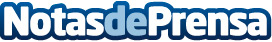 Más de 1.000 personas se dan cita en el IV Congreso Nacional de FENAMIX La Federación Nacional de Receptores Mixtos de Loterías y Apuestas (FENAMIX) ha vuelto a demandar a la Sociedad Estatal de Loterías y Apuestas del Estado (SELAE) el incremento de las comisiones que perciben estos establecimientos por la venta de juegos y apuestasDatos de contacto:Rodrigo Gutiérrez609172816Nota de prensa publicada en: https://www.notasdeprensa.es/mas-de-1-000-personas-se-dan-cita-en-el-iv Categorias: Nacional Sociedad Consumo http://www.notasdeprensa.es